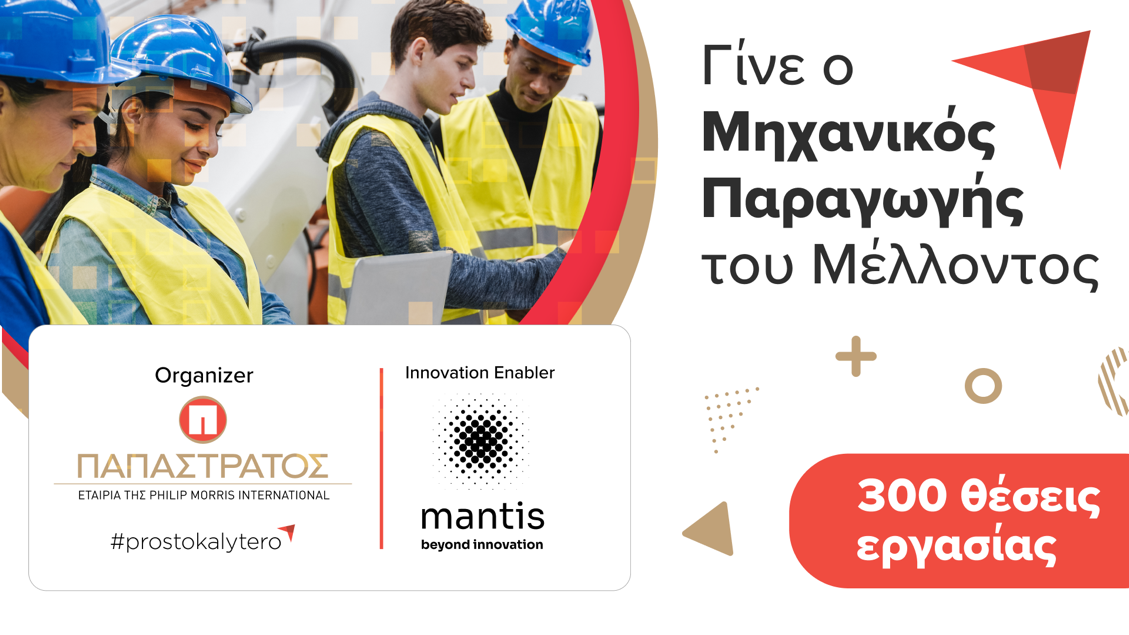 Γίνε ο Μηχανικός Παραγωγής του Μέλλοντος!300 νέες θέσεις εργασίας Μηχανικών Παραγωγής ανοίγει η Παπαστράτος για το εργοστάσιό της στον  Ασπρόπυργο και σε περιμένει να γίνεις ο Μηχανικός Παραγωγής του μέλλοντος!Είσαι Μηχανικός με μικρή ή καθόλου εργασιακή εμπειρία;Έχεις εκπληρωμένες τις στρατιωτικές σου υποχρεώσεις (για άνδρες υποψηφίους);Αναζητάς την επόμενη επαγγελματική σου εμπειρία;Θέλεις να εξελιχθείς δουλεύοντας στη μεγαλύτερη εταιρεία παραγωγής προϊόντων καπνού στην Ελλάδα;Διεκδίκησε μία από τις 300 θέσεις εργασίας εδώ!Κάνε αίτηση έως 16/12 και διεκδίκησε τη θέση σου.Τα χαρακτηριστικά του εργοστασίου του μέλλοντος:Ψηφιοποίηση διαδικασιών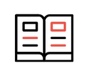 Ψηφιακή ωριμότητα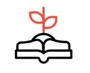 Νέες τεχνολογίες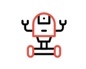 Οργανωσιακός μετασχηματισμός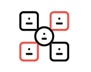 Κουλτούρα εστιασμένη στις ευκαιρίες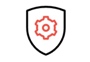 Μάθε περισσότερα για το Εργοστάσιο του Μέλλοντος εδώ!Innovation Enabler του προγράμματος είναι η εταιρεία Mantis Beyond Innovation, η οποία  βοηθά στον ψηφιακό μετασχηματισμό των επιχειρήσεων μέσω της ανεύρεσης νέων ταλέντων. H Mantis Beyond Innovation ανιχνεύει, εμπλέκει και αξιολογεί κορυφαία ταλέντα μέσω της αυτοματοποιημένης πλατφόρμας αξιολόγησης Mantis IMS με στόχο να βρει τους καλύτερους υποψηφίους παγκοσμίως.